Stappenplan “Brikki”Stap 1.: Surf naar de website.Stap 1.: Surf naar de website.Stap 1.: Surf naar de website.1. 	Open ‘Internet explorer’.2. 	Typ de url in de adresbalk: http://www.brikki.nl3. 	Klik op ‘Maken’ om te beginnen.1. 	Open ‘Internet explorer’.2. 	Typ de url in de adresbalk: http://www.brikki.nl3. 	Klik op ‘Maken’ om te beginnen.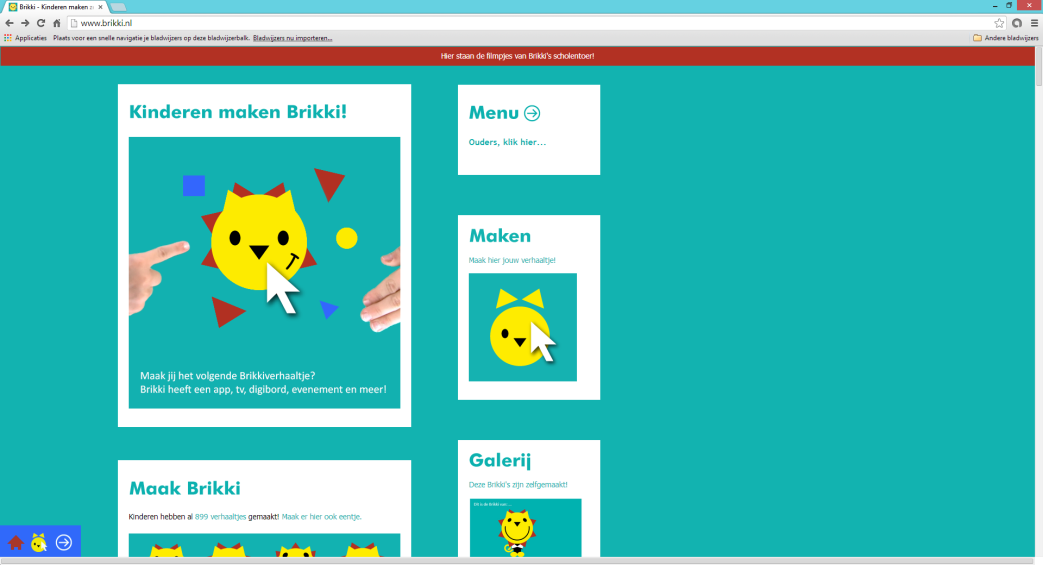 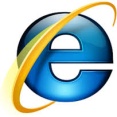 Stap 2: Maak je verhaaltje.Stap 2: Maak je verhaaltje.Stap 2: Maak je verhaaltje.1. 	Klik achter ‘Dit is de Brikki van’ en typ je naam.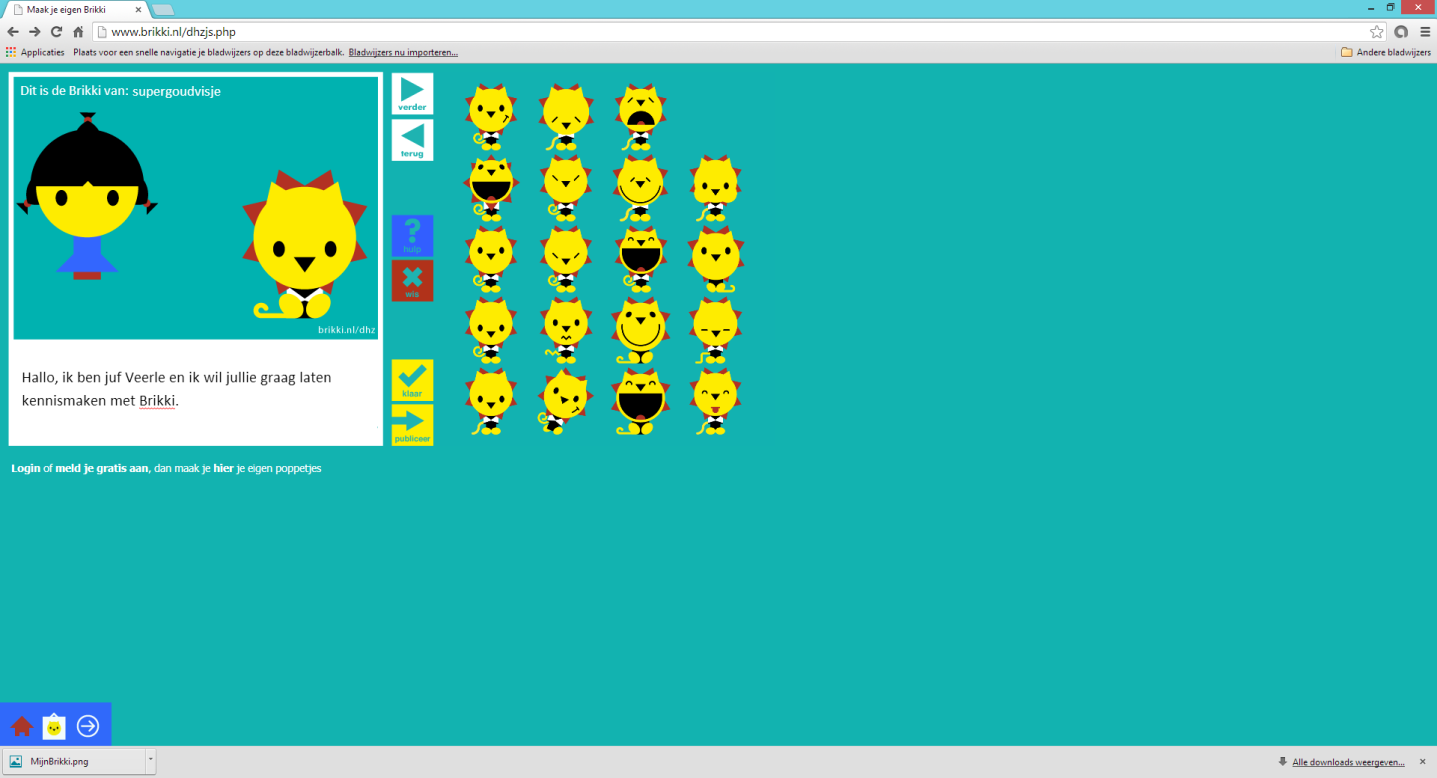 2. 	Klik op een poppetje of een voorwerp om het in je verhaaltje te brengen.	Met de pijltjes ‘verder’ en ‘terug’ kan je door de galerij scrollen.3. 	Klik in het witte vak en typ je verhaal.4.	Om helemaal opnieuw te beginnen, klik je op ‘wis’.5. 	Klaar? Klik op ‘klaar’. 6. 	Onderaan verschijnt er een melding. Klik op het driehoekje naast ‘Opslaan’ en kies voor ‘Opslaan als’. 7.	Blader naar de juiste map en typ je eigen naam bij ‘Bestandsnaam’ en klik op ‘Opslaan’.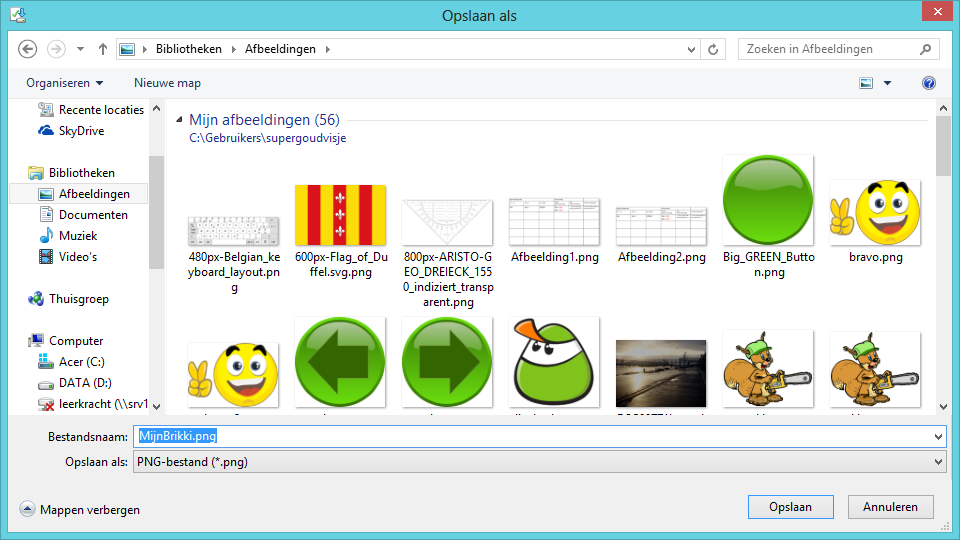 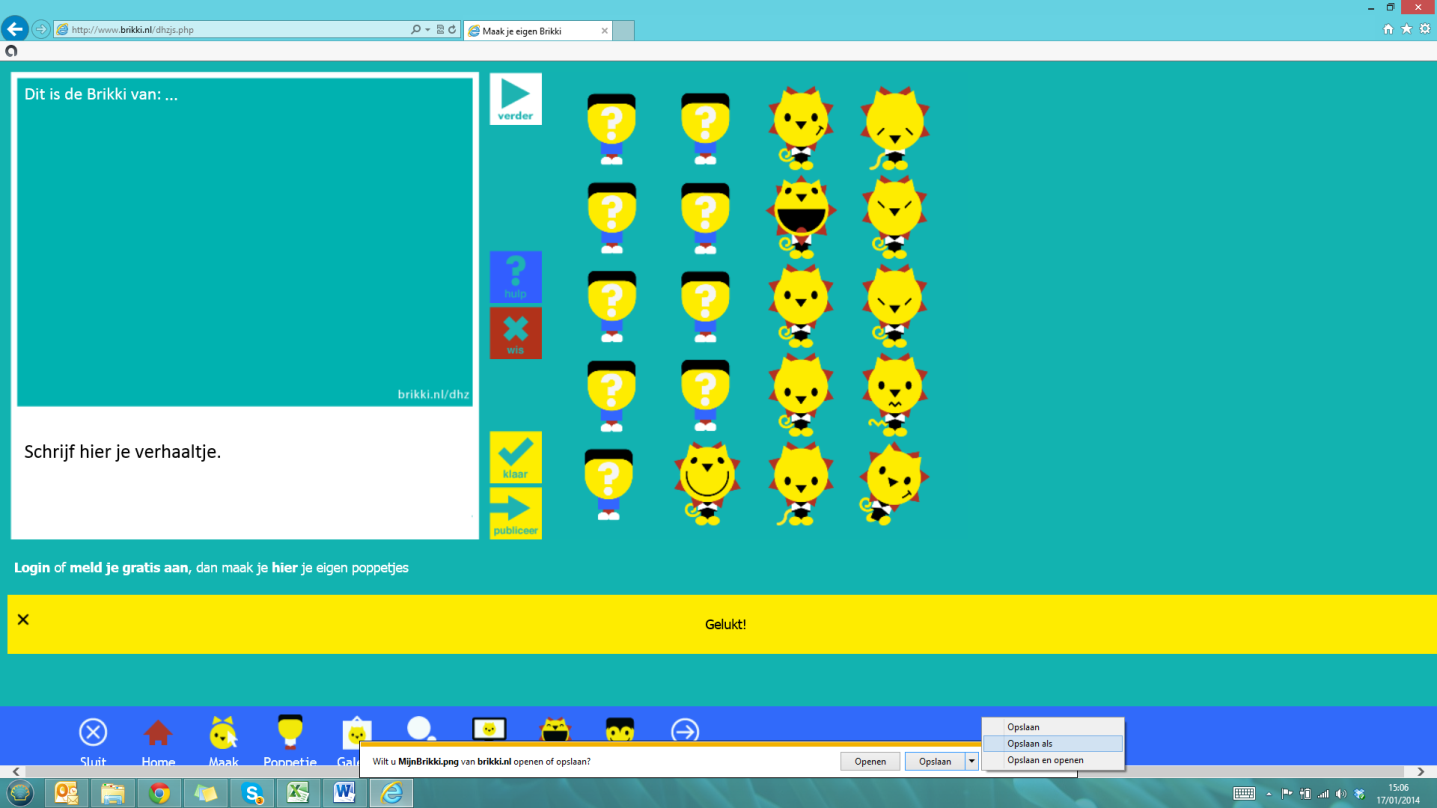 